Наставен лист по Македонски јазикБрој на гласови во зборотИме_________________________    			Дата __________Обој онолку кругчиња колку што има гласови во зборот!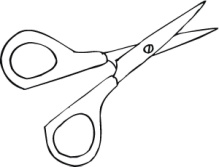 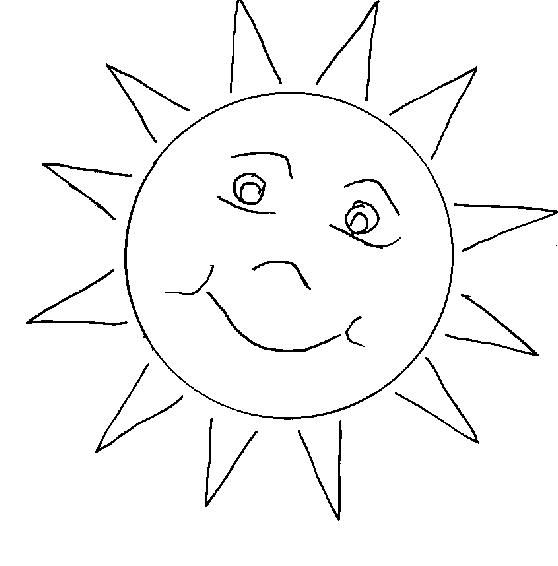 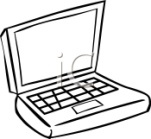 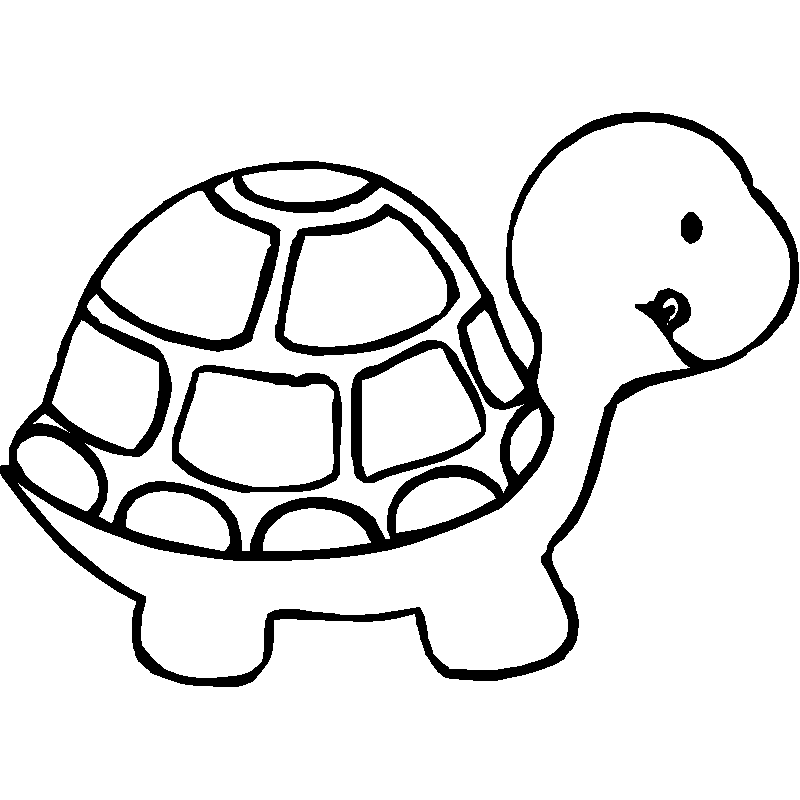 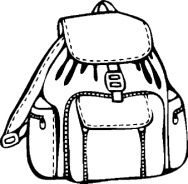 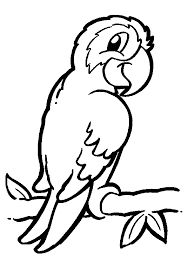 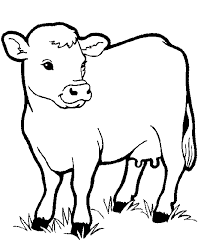 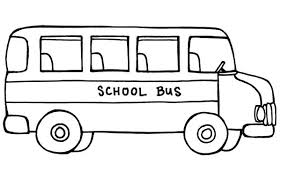 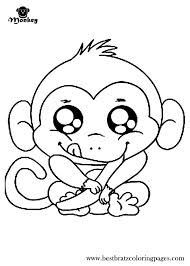 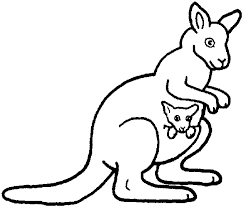 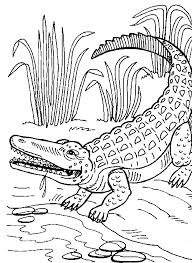 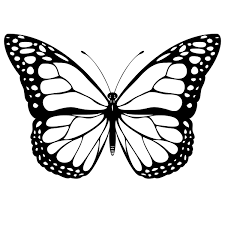 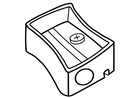 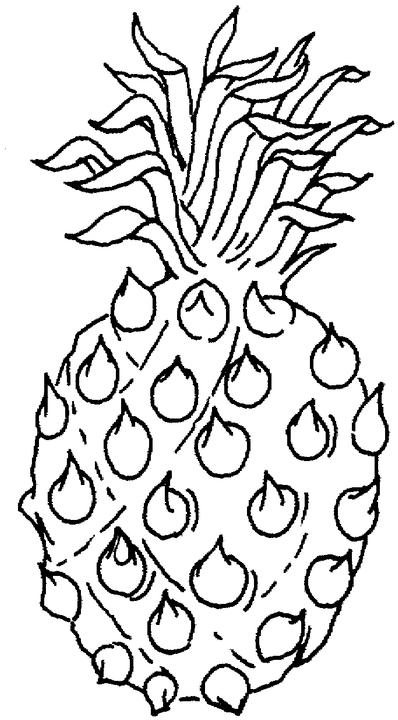 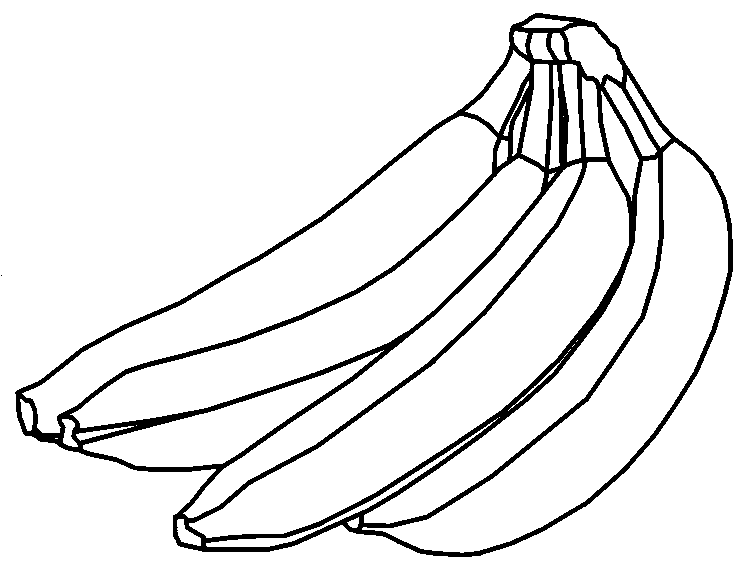 Наставен лист по Македонски јазикБрој на гласови во зборотИме_________________________    			Дата _____________Обој онолку кругчиња колку што има гласови во зборот!